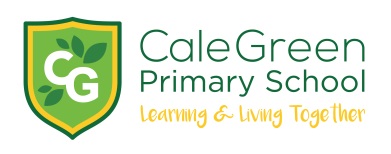 Monday 18th March 2024Dear Parents / Carers, Under 8s Nationwide Football Tournament 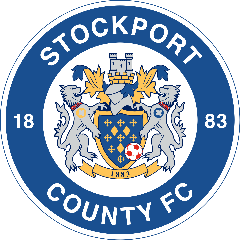 Stockport County Community Trust in partnership with Stockport County Education and Together Money are hosting a Year 2 / 3 football tournament and school would like to invite your child to take part. The tournament will take place on Wednesday 24th April at Stockport Sports Village, in Woodley. The team and staff will travel by minibus and will leave school at 12.15pm and will aim to return to school by 3.20pm. The team will be given a school football kit on the day. The matches will take place on a 3G surface and so the team must wear the correct footwear: indoor trainers, moulded boots, turf shoes or specialist ‘artificial grass’ boots. They MUST also wear shin pads. (School do have a few spare pairs of shin pads that children are welcome to borrow.) Please give permission for your child to take part in the tournament on School Spider. Families are allowed to go and watch the event.  If you have any queries please do not hesitate to contact school: schooladmin@calegreen.stockport.sch.uk Yours sincerely,                                                                         Mrs Sarah McHugh 